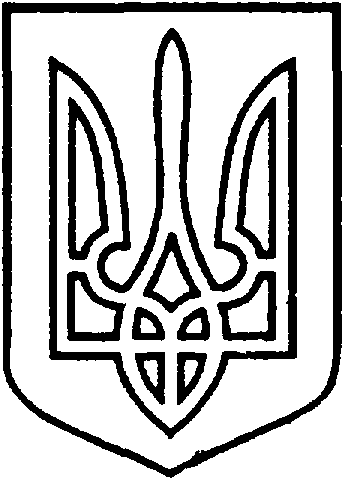 СЄВЄРОДОНЕЦЬКА МІСЬКА ВІЙСЬКОВО-ЦИВІЛЬНА АДМІНІСТРАЦІЯ  СЄВЄРОДОНЕЦЬКОГО РАЙОНУ  ЛУГАНСЬКОЇ  ОБЛАСТІРОЗПОРЯДЖЕННЯкерівника Сєвєродонецької міської  військово-цивільної адміністрації08  листопада 2021                                                                                   № 2218Про погодження ДП «Сєвєродонецьке лісомисливське господарство» розміщення засобів пересувної мережі для здійснення сезонної торгівлі ялинками за адресами: м. Сєвєродонецьк, пр. Гвардійський, р-н буд. № 65,пр. Гвардійський, р-н буд. № 29, вул. Маяковського, р-н буд. № 28;                    вул. Менделєєва, р-н буд. № 29; вул. Новікова, р-н буд. № 15-А		Керуючись ч. 3 статті 6 Закону України «Про військово-цивільні адміністрації», п. «б» статті 30 Закону України «Про місцеве самоврядування в Україні», розпорядженням керівника ВЦА від 07.12.2020 № 1158 «Про затвердження Порядку організації сезонної та святкової торгівлі на території        м. Сєвєродонецька» (у новій редакції), розпорядженням керівника ВЦА від 25.08.2020 № 50 «Про затвердження Комплексної схеми розміщення засобів пересувної мережі для здійснення сезонної торгівлі на території                                      м. Сєвєродонецька та Переліку місць проведення сезонної торгівлі» (зі змінами та доповненнями), розглянувши заяву ДП «Сєвєродонецьке лісомисливське господарство», вх. № 5759/10 від 21.10.2021 /конфіденційна інформація/, на підставі:/конфіденційна інформація /зобовʼязую:Погодити ДП «Сєвєродонецьке лісомисливське господарство» розміщення засобу пересувної мережі для здійснення сезонної торгівлі ялинками за адресами: м. Сєвєродонецьк, пр. Гвардійський, р-н буд. № 65                 (1 торгове місце); пр. Гвардійський, р-н буд. № 29 (1 торгове місце);                       вул. Маяковського, р-н буд. № 28 (1 торгове місце) ; вул. Менделєєва, р-н      буд. № 29 (1 торгове місце); вул. Новікова, р-н буд. № 15-А (1 торгове місце)      з 17 грудня 2021 по 31 грудня 2021.Встановити, погоджений з ДП «Сєвєродонецьке лісомисливське господарство», режим роботи засобу пересувних мереж: з 10.00 до 18.00, без перерви та вихідних днів.Після отримання розпорядження здійснити наступні заходи:-	укласти Договір на право тимчасового користування окремими елементами благоустрою комунальної власності з комунальним підприємством «Сєвєродонецьке підприємство благоустрою та ритуальної служби»;-	укласти Договір на вивіз твердих (рідких) побутових відходів (далі – Договір) із спеціалізованим підприємством, що має спеціалізований транспорт;-	надати копії укладених договорів до відділу по контролю за благоустроєм та санітарним станом міста УЖКГ Сєвєродонецької міської ВЦА.Дане розпорядження підлягає оприлюдненню.   5.	Контроль за виконанням розпорядження залишаю за собою. Керівник Сєвєродонецької міськоївійськово-цивільної адміністрації  				Олександр СТРЮК